10 Minutes of Social Studies: Budgeting Lessons from the Dr Pepper Museum to help you teach economics concepts, even in the midst of a busy day.Objective: SWBAT create a budget and identify the importance of financial decision making. TEKS: 3.5 A B (5)  Economics. The student understands the purposes of earning, spending, saving, and donating money. The student is expected to:(A)  identify ways of earning, spending, saving, and donating money; and(B)  create a simple budget that allocates money for spending, saving, and donating.RESOURCES:Day 4:   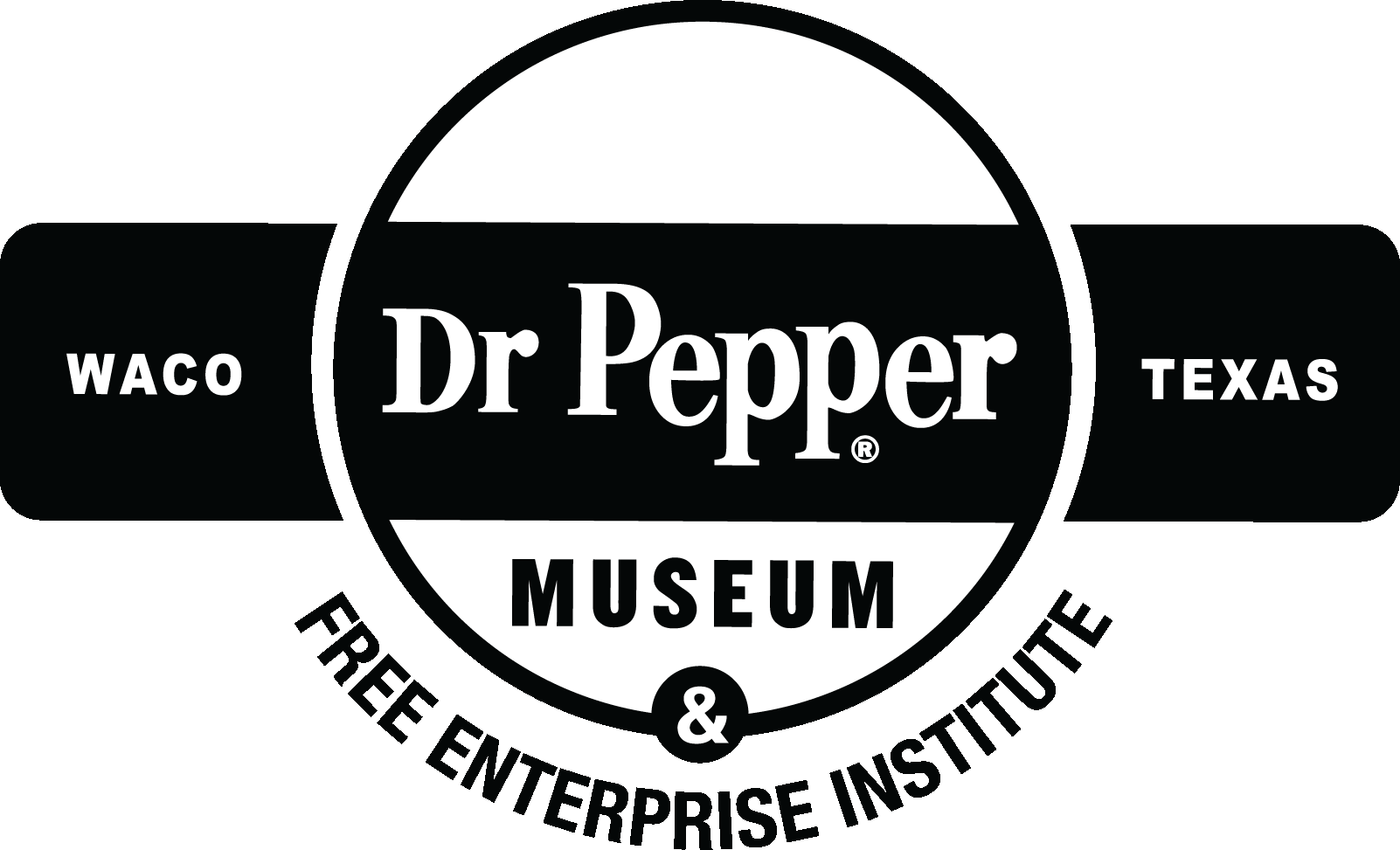 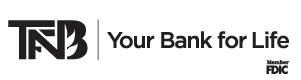 DayTool ConnectionDay 1 EngageDo: Tell the students you have just won $1,000! As a class, decide what portion of the money should be spent, saved, and donated.Say:Tell students that “Even though we may want to spend all the money we get, to be responsible we need to make a plan that spends, saves, and donates.” Day 2 ExplorePlay Video: As a class, watch a video about donating: Kid President, WWF, What to do with your dollar, or share a cause you support.Ask:As a class, ask students to answer the question: “Why do you think it is important that people donate?”Day 3 ExplainRead: As a class, analyze the visual about how Americans spend their money: Visualizing How Americans Spend Their MoneyDiscuss:As a class, discuss what the most responsible ways to spend money would be.  Day 4 ElaborateDo:In small groups, ask students to create a budget for a beach weekend using the price chart that is less than $2,000.  Say:Explain that “A budget is a way to plan how to spend money. Day 5 EvaluatePlay VideoAs a class, watch a video about a child entrepreneur who is money smart: Me and the Bees Ask: As individuals, students will respond to the following question: “How did the person in the video earn, save, spend, or donate?”TransportationTransportationTransportationBus-$30Car-$100Plane-$500HotelHotelHotelMotel-$200Cheap Hotel-$500Fancy Hotel- $1,500FoodFoodFoodDIY-$50Quick Food-$200Fancy Food-$500ActivitiesActivitiesActivitiesBeach Day- $0Snorkeling- $20Scuba Dive- $300Surf Lessons-$50Sail-Boat Tour- $200Bike Rental-$20Jet Ski- $200Shopping- $100Museum- $10